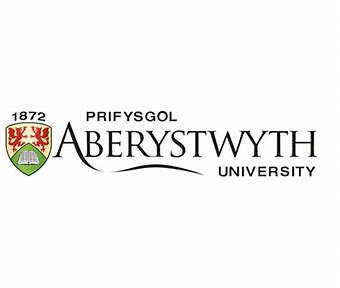 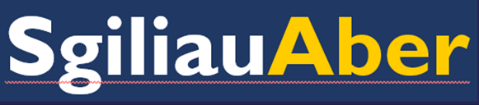 Sut i ysgrifennu…Poster AcademaiddMae poster academaidd yn ffordd weledol o gyfathrebu a rhannu gwybodaeth. Mae'n rhaid iddo fod yn drawiadol a chael pwynt ar draws gan ddefnyddio cymysgedd o destun a delweddau. Mae posteri academaidd yn ffurfiol a rhaid cyfeirnodi. Pwysig! Gwiriwch ganllawiau neu gyfarwyddiadau aseiniad eich adran am arweiniad pellach ar bosteri academaidd. Hanfodion posteri academaiddCynulleidfaNodwch pwy rydych chi'n siarad â nhw a chadwch nhw mewn cof. Pwy fydd eich cynulleidfa - academyddion eraill, eich cyfoedion, neu gymysgedd o'r ddau?NegesByddwch yn cael eich arwain gan y canlyniadau dysgu a'r pwnc. Gwnewch yn siŵr eich bod chi'n atgoffa'ch hun o hyd pam rydych chi'n gwneud y poster. Beth ydych chi eisiau i bobl ddysgu o'ch poster? Pan fyddwch chi'n llunio'ch poster, meddyliwch sut rydych chi am ei drefnu.Ystyriwch beth yw prif bwynt eich poster a dewiswch gynllun sy'n cyd-fynd â'r pwrpas hwnnw. Fe allech chi fynd am ddyluniad crwn sy'n llifo'n llyfn o adran i adran, neu ddyluniad colofnog sy'n hawdd ei ddarllen fel papur newydd. Penderfynwch a ydych am rifo'r adrannau neu ddefnyddio saethau i ddangos y ffordd. Ystyriwch a fyddai'n well defnyddio testun neu graffig ar gyfer y cynnwys.Mapiwch eich dyluniad, gan feddwl am ble bydd pobl yn dechrau darllen a llif naturiol gwybodaeth. Sut byddwch chi'n sicrhau bod eich cynulleidfa'n deall sut i lywio'ch poster?CrynoderMae angen cyfathrebu manwl gywir a chryno ar boster felly treuliwch amser yn nodi eich pwyntiau allweddol, byddwch yn benodol a defnyddiwch iaith glir, nid jargon. Mae angen i'r cynnwys gael effaith ar unwaith. Peidiwch â gorlwytho gwybodaeth.Apêl weledolDewiswch ddelweddau, graffiau neu dablau addas a phwysleisiwch eich pwynt a labelwch nhw bob amser. Gall darluniau fel graffiau, siartiau a delweddau wneud gwybodaeth gymhleth yn haws i'w deall a rhoi toriad gweledol braf i ddarllenwyr o'r holl destun.Ceisiwch ddangos eich ymchwil yn weledol trwy ddefnyddio siartiau neu graffiau i egluro gwybodaeth gymhleth. Mae delweddau cyhoeddedig yn ddarostyngedig i gyfraith hawlfraint, felly ni allwch ddefnyddio unrhyw ddelwedd a ddarganfyddwch ar y rhyngrwyd.Os ydych chi'n defnyddio delweddau o'r rhyngrwyd, chwiliwch am wefannau gyda delweddau heb freindal sy'n dod o dan drwydded Creative Commons.Cofiwch bob amser gydnabod y sawl a greodd y ddelwedd a'i dyfynnu yn y dull cyfeirnodi cywir. Cyfeiriwch at eich llawlyfr modiwl/adrannol am yr arddull cyfeirnodi i'w ddefnyddio. Peidiwch â mynd dros ben llestri gyda delweddau. Gwnewch yn siŵr bod y delweddau a ddefnyddiwch yn berthnasol i'r hyn sydd ar y poster, neu fel arall byddant yn tynnu sylw oddi arno. Byddwch yn gyson wrth ddefnyddio ffontiau. Gall defnyddio lliw ychwanegu apêl weledol dda at eich poster. Anelwch at gyferbyniad da rhwng testun a lliwiau cefndir er mwyn sicrhau darllenadwyedd. Byddwch yn ofalus hefyd bod rhai cyfuniadau lliw cyferbyniol yn haws i'w darllen nag eraill. Gwnewch yn siŵr bod 'man gwyn' yn y poster - does dim rhaid iddo fod yn wyn, dim ond digon o ofod gwyn/mannau gwag rhwng adrannau.Agwedd feirniadolMae angen i chi fod ag agwedd feirniadol at y cynnwys a pheidio â bod yn ddisgrifiadol.CyfeirnodiMae posteri academaidd yn cynnwys gwybodaeth academaidd, felly bydd angen iddynt fod yn ffurfiol a strwythuredig. Peidiwch ag anghofio cynnwys dyfyniadau a chyfeiriadau yn eich blwch neu ddelwedd olaf ar y poster - dyna lle mae'r rhestr gyfeiriadau yn mynd! Gwnewch yn siŵr eich bod yn cydnabod unrhyw ffynonellau yr ydych yn sôn amdanynt mewn poster academaidd, megis llyfrau, erthyglau, papurau newydd, gwefannau a delweddau. Cymerwch amser a gofal ar y cam hwn. Dilynwch arddull cyfeirnodi eich Adran/llawlyfr eich modiwl. Cysylltwch â'ch Llyfrgellydd Pwnc am gyngor cyfeirnodi.Offer i’ch helpuDyma enghreifftiau o’r opsiynau sydd ar gael y gallwch eu defnyddio i wneud poster academaidd:Powerpoint neu Publisher yn Microsoft Office, ac mae'n rhad ac am ddim i'w lawrlwytho ar eich cyfrifiadur eich hun. Cyfarwyddiadau gosod: FAQ 1391Mae Canva yn opsiwn arall, mae'n safle dylunio graffeg gyda miloedd o dempledi, delweddau stoc, nodweddion golygu hawdd eu defnyddio.